6.PIELIKUMSRojas novada domes lēmumam Nr.7“Par saistošajiem noteikumiem Nr.1/2019”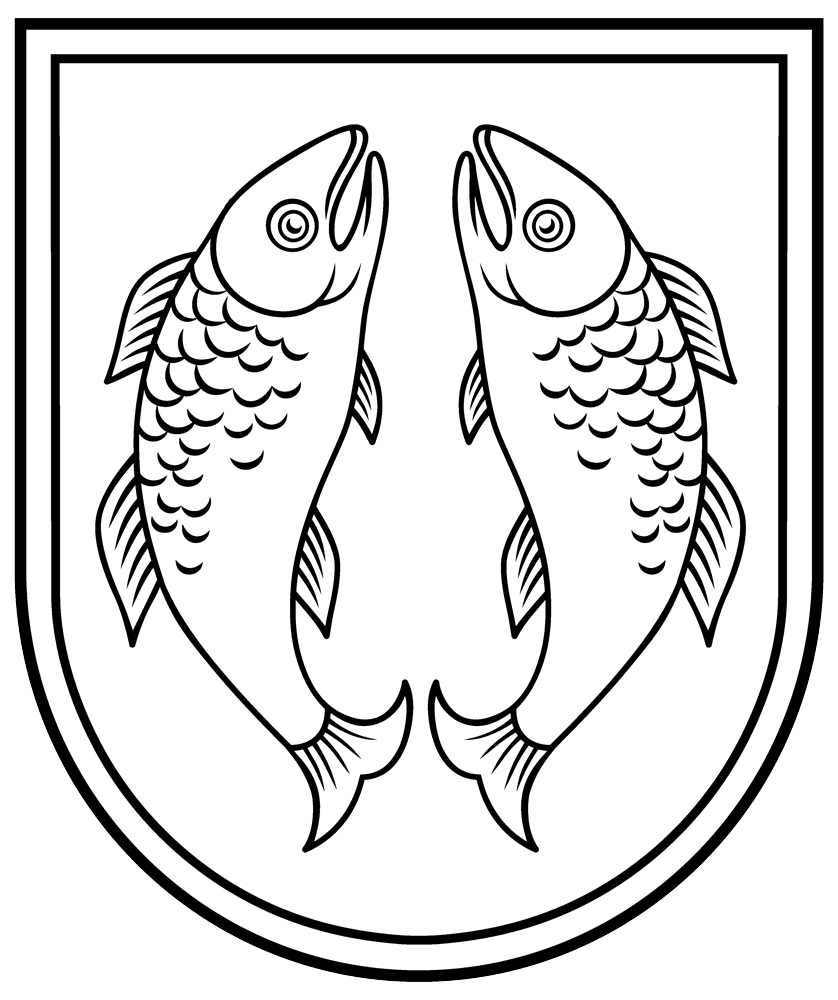 ROJAS NOVADA DOMEReģistrācijas Nr. 90002644930Zvejnieku iela 3, Roja, Rojas novads, Latvija, LV - 3264Tālrunis: +371 63232050, : +371 63232054, e - pasts: roja@roja.lvRojāNr.1/2019APSTIPRINĀTIar Rojas novada domes                                                                            2019.gada 15.janvāra	            	sēdes lēmumu Nr.7                                                                                                       (protokols Nr.1);Saistošie noteikumi par Rojas novada pašvaldības 2011.gada 15.martasaistošo noteikumu Nr.10/2011 atzīšanu par spēku zaudējušiem Izdoti saskaņā ar likuma „Par pašvaldībām” 41.panta pirmās daļas 1.punktu1 .Atzīt par spēku zaudējušiem Rojas novada pašvaldības 2011.gada 15.marta saistošos noteikumus Nr.10/2011 “Par tehnisko palīglīdzekļu nomu Rojas novadā”.2. Saistošie noteikumi publicējami un tie stājas spēkā likuma „Par pašvaldībām” 45. pantā noteiktajā kārtībā. Domes priekšsēdētāja                                       	E.Kārkliņa	     	  PASKAIDROJUMA RAKSTSRojas novada pašvaldības saistošajiem noteikumiem“Saistošie noteikumi par Rojas novada pašvaldības 2011.gada 15.martasaistošo noteikumu Nr.10/2011 atzīšanu par spēku zaudējušiem “Domes priekšsēdētāja                                       	E.Kārkliņa	     	 Paskaidrojuma raksta sadaļasNorādāmā informācija1. Īss projekta satura izklāstsAtzīti par spēku zaudējušiem Rojas novada pašvaldības 2011.gada 15.marta saistošie noteikumi Nr.10/2011 “Par tehnisko palīglīdzekļu nomu Rojas novadā”. 2. Projekta nepieciešamības pamatojumsAtbilstoši likuma „Par pašvaldībām” 41.panta pirmās daļas 1.punktam Rojas novada dome ir tiesīga izdot saistošos noteikumus.Ir spēkā Rojas novada pašvaldības 2012.gada 17.aprīļa saistošie noteikumi Nr.7/2012 “Par projekta Nr. 11-08-LL18-L413102-000006 ietvaros iegādāto tehnisko palīglīdzekļu izsniegšanas kārtību Rojas novada iedzīvotājiem”, kuri pilnībā aptver visu pašreiz Sociālā dienestā veicamo tehnisko palīglīdzekļu izsniegšanas kārtību.3. Informācija par plānoto projekta ietekmi uz pašvaldības budžetuNav ietekmes4. Informācija par plānoto projekta ietekmi uz uzņēmējdarbības vidi pašvaldības teritorijāNav attiecināms.5. Informācija par administratīvajām procedūrāmNemaina līdzšinējo kārtību.6. Informācija par konsultācijām ar privātpersonāmNav bijušas nepieciešamas.